PACOIMA NEIGHBORHOOD COUNCIL MINUTESwww.PacoimaNC.comGeneral Board Meeting AgendaWednesday, May 17, 2017 – 6:30p.m. – 8:00p.m. Community Room #5
11243 Glenoaks Blvd., Pacoima, CA 91331ABSENT Board Members:  Teresa Ramirez arrived at 6:46pm.WELCOMING REMARKS:							(5 minutes)Call to order & Flag salute Start time 6:35pmb. Board roll call by MikeADMINISTRATIVE/MOTIONS/UPDATES					(48 minutes).  Review and possible Board action on submitted Board Member  Applications-vacancy three renter seats, and Faith Based seat.  None.C. Approval of the April Treasurer report. Ana moved the motion and Rueben second it. The motion passed unanimous.D. Not present Motion/discussion/vote for the approval of the March 2017 minutes prepared by Secretary Michael Gonzales.   Fannie moved it & second by Reuben passed by 12 unanimously.E.   Motion/discussion/possible board action for the approval of up to $1,000 for vinyl banners and/or standing banners to promote the PNC. The banners can be used at outreach events to give the PNC a spotlight, website/social media will be included.  Imelda moved it and Juan seconded it. Passed by 13.*Alex said without any objection to move Item L up on the agenda. No objection and Bart Reed was heard.F. Motion/discussion/possible board action for the approval of up to $1000 for the LA Congress of Neighborhoods’ annual event. The Congress of Neighborhoods will be held September 9, 2017. All Neighborhood Councils are asked to participate in the event.  Moved by Reuben and second by Jennifer. The motion passed by 13.G. Motion/discussion/possible board action for the approval of up to $1000 for the LA Congress of Neighborhoods’ Networking/EmpowerLA Awards event. All Neighborhood Councils are invited to this event. Moved by Reuben and second by Jennifer. The motion passed by 13.H.  Motion/discussion/Vote to support Council File 16-1068. If approved by the Board, The Pacoima Neighborhood Council will support CF 16-1068 which opposes the above-ground high speed train route known as E2 as proposed by the California High Speed Rail Authority (CHSRA), and calls for a station planning grant to be allocated to the City of Los Angeles to conduct environmental studies related to a proposed station which would be located on both the City of Los Angeles and Burbank property. The motion would allow the City of Los Angeles to have local planning control of a State project.  Mike made a friendly to include all routes and not just E2.  Moved by Mikayeel and seconded by Rueben. The motion passed unanimously.I. Motion/discussion/possible board action for a resolution regarding the timing of Neighborhood Council elections for 2020. The Board will have 3 options or give a separate recommendation and will decide which will be the best approach. The LA County Clerk will have issues conducting Municipal and NC elections simultaneously. The options will be discussed at the meeting and can be found on the EmpowerLA website.  John moved for Option 2. Seconded by Mike. Passed unanimous. J. New website announcement. The PNC is currently using pacoimacouncil.org as its website. K. Motion/discussion/possible board action for the approval of up to $1000 to the Neighborhood Council Budget Advocates. All Neighborhood Councils are represented through 2 Budget Representatives in our council and 3 voted Budget Advocates in Region 1. Budget Advocates meet twice a month and work on presenting the Mayor with a list of budget priorities for our community. The money will help pay for outreach materials, parking fees, and/or food at meeting materials.  Moved by Juan. Seconded by Fannie. Passed by 13.L. Motion/Discussion/VoteBart Reed from the Transit Committee - Presentation of Double Track Project along San Fernando Rd. from Sylmar to Burbank requesting letter of support. Bart met with PNC Landuse Committee and is asking for a letter of support for rail road improvements. Mikayeel moved it and Mike seconded it.  Passed by 13.M. Jorge Castaneda from Coalition to Preserve LA – Presentation of free Community Workshops.  *Referred  to Landuse CommitteeIII. COMMUNITY/GOVERNMENT REPORTS & ANNOUNCEMENTS: (5 minutes for each) California Congressional District 29 Congressman Tony Cardenas
Field Deputy: Kain Lasalle  He talked about: 1 Lowering Income Solar System Bill 2. Designating the Pacoima Post Office as the Ritchie Valens Post Office. 3. May 31 Townhall Mission College Congressman with Tony Cardenas. California State Assembly District 39 Assemblyman Raul Bocanegra
Field Representative: Cristina Coria  Cristina talked about 1. the renaming the 5 freeway portion after Ritchie Valens. 2. The Scam Stopper Workshop May 31st at the Senior Center. 3. Upcoming Movie Nights.Los Angeles City Council District 7 Councilman Herb Wesson  Tony WilkinsTony talked about the CD 7 Election is not over until they count all the ballots.Department of Neighborhood Empowerment Neighborhood Empowerment Advocate Vanessa Serrano. Vanessa talked about funding workshops by D.O.N.E. , and talked about the correct way to post agendas 72 hours in advance.IV. GENERAL PUBLIC COMMENT ON NON-AGENDA ITEMS: (10 minutes) Gary Gampania from The Pay it Forward Band.Requesting money from PNC for a NPG.  He was referred to Arts and Culture Committee.Jaime Arias Pacoima stakeholder talked about not receiving an agenda from committees.Adjourned 7:51pm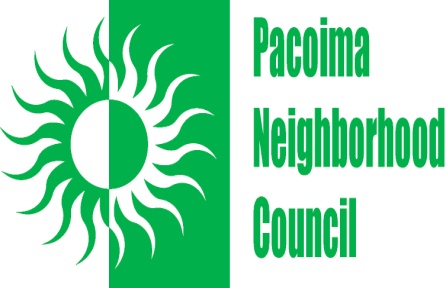 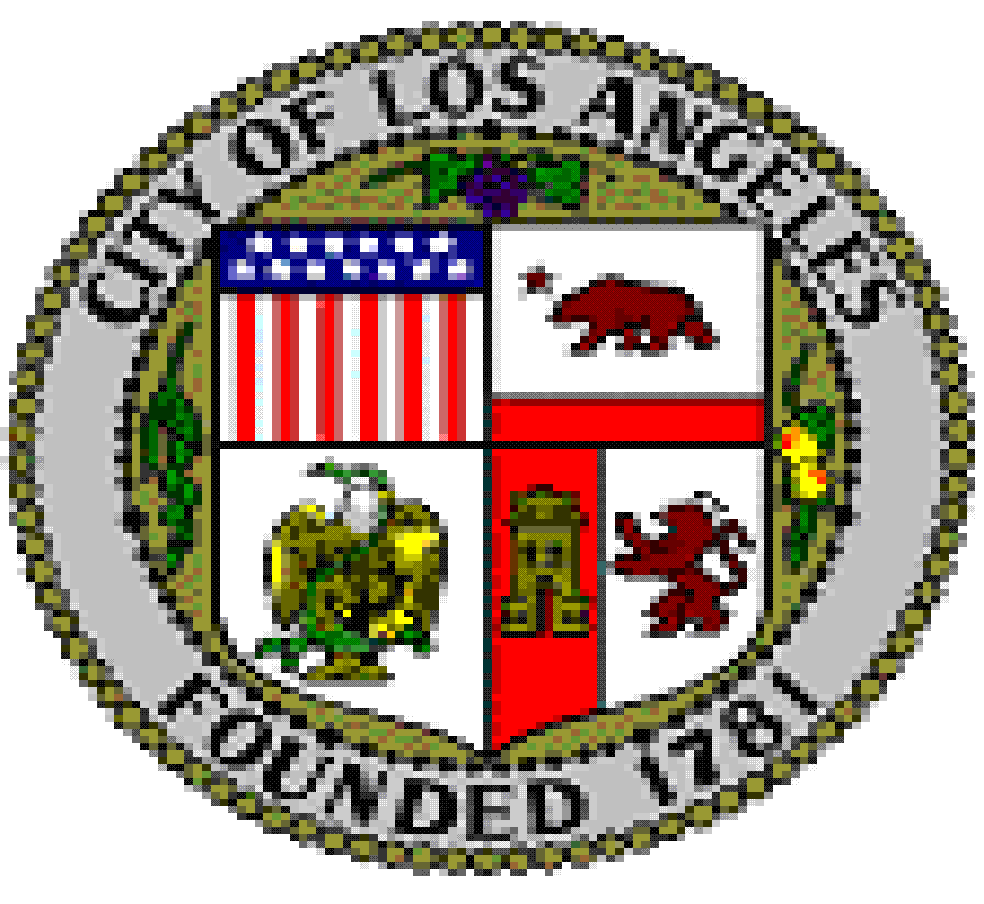 